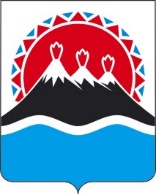 П О С Т А Н О В Л Е Н И ЕПРАВИТЕЛЬСТВА  КАМЧАТСКОГО КРАЯ                   г. Петропавловск-КамчатскийВ соответствии со статьей 781 Бюджетного кодекса Российской ФедерацииПРАВИТЕЛЬСТВО ПОСТАНОВЛЯЕТ:1. Утвердить Порядок определения объема и предоставления в 2022 году из краевого бюджета субсидии автономной некоммерческой организации «Центр семейной культуры «Благодать» в целях проведения социально-значимого мероприятия «Марафон добрых дел» для многодетных семей, подростков и пожилых людей в Камчатском крае согласно приложению к настоящему постановлению.2. Настоящее постановление вступает в силу после дня его официального опубликования.Приложение к постановлению Правительства Камчатского края от [Дата регистрации] № [Номер документа]Порядок определения объема ипредоставления в 2022 году из краевого бюджета субсидии автономной некоммерческой организации «Центр семейной культуры «Благодать» в целях проведения социально-значимого мероприятия «Марафон добрых дел» для многодетных семей, подростков и пожилых людей в Камчатском краеНастоящий Порядок регулирует вопросы определения объема и предоставления из краевого бюджета субсидии автономной некоммерческой организации «Центр семейной культуры «Благодать» (далее - Организация) в целях финансового обеспечения затрат, связанных с предоставлением ею услуг по проведению социально-значимого мероприятия «Марафон добрых дел» для многодетных семей, подростков и пожилых людей в Камчатском крае в рамках основного мероприятия «Предоставление финансовой поддержки некоммерческим организациям» подпрограммы 5 «Развитие гражданской активности и государственная поддержка некоммерческих неправительственных организаций» государственной программы Камчатского края «Реализация государственной национальной политики и укрепление гражданского единства в Камчатском крае», утвержденной постановлением Правительства Камчатского края от 29.11.2013 
№ 546-П.Субсидия предоставляется Министерством развития гражданского общества и молодежи Камчатского края (далее – Министерство), осуществляющим функции главного распорядителя бюджетных средств, до которого в соответствии с бюджетным законодательством Российской Федерации как получателя бюджетных средств доведены в установленном порядке лимиты бюджетных обязательств на предоставление субсидий на соответствующий финансовый год и плановый период.Сведения о субсидии размещаются на едином портале бюджетной системы Российской Федерации в информационно-телекоммуникационной сети «Интернет» в разделе «Бюджет».4. Субсидия предоставляется на безвозмездной и безвозвратной основе на финансовое обеспечение следующих затрат:1) материально-техническое обеспечение деятельности Организации, связанное с проведением социально-значимого мероприятия «Марафон добрых дел» для многодетных семей, подростков и пожилых людей в Камчатском крае;2) оплату услуг связи и банка, коммунальных услуг, арендной платы за пользование помещением, в котором располагается Организация;3) оплату труда работников Организации, работающих по найму;4) оплату специалистов, привлеченных к проведению социально-значимого мероприятия «Марафон добрых дел» для многодетных семей, подростков и пожилых людей в Камчатском крае.5. Условием предоставления субсидии, включая требования к Организации, является соответствие Организации на первое число месяца, в котором планируется заключение соглашения о предоставлении субсидии (далее - Соглашение) следующим требованиям:1) Организация не находится в процессе реорганизации (за исключением реорганизации в форме присоединения к юридическому лицу, являющемуся участником отбора другого юридического лица), ликвидации, в отношении нее не введена процедура банкротства, деятельность Организации не приостановлена в порядке, предусмотренном законодательством Российской Федерации;2) у Организации отсутствует просроченная задолженность по налогам, сборам и иным обязательным платежам в бюджеты бюджетной системы Российской Федерации, срок исполнения по которым наступил в соответствии с законодательством Российской Федерации (за исключением сумм, по которым имеется вступившее в законную силу решение суда о признании обязанности Организации по уплате этих сумм исполненной);3) у Организации отсутствует просроченная задолженность («неурегулированная») по возврату в краевой бюджет субсидий, бюджетных инвестиций, предоставленных в том числе в соответствии с иными правовыми актами, и иная просроченная задолженность перед Камчатским краем;4) Организация не является иностранным юридическим лицом, а также российским юридическим лицом, в уставном (складочном) капитале которого доля участия иностранных юридических лиц, местом регистрации которых является государство или территория, включенные в утверждаемый Министерством финансов Российской Федерации перечень государств и территорий, предоставляющих льготный налоговый режим налогообложения и (или) не предусматривающих раскрытия и предоставления информации при проведении финансовых операций (офшорные зоны) в отношении таких юридических лиц, в совокупности превышает 50 процентов;5) в реестре дисквалифицированных лиц отсутствуют сведения о дисквалифицированных руководителе, членах коллегиального исполнительного органа, лице, исполняющем функции единоличного исполнительного органа, или главном бухгалтере Организации;6) Организация не является получателем средств из краевого бюджета в соответствии с иными нормативными правовыми актами Камчатского края на цели, установленные настоящим Порядком. Субсидия предоставляется Организации в соответствии с Соглашением, заключаемым Министерством с Организацией на текущий финансовый год.Соглашение, дополнительное соглашение к Соглашению, в том числе дополнительное соглашение о расторжении Соглашения (при необходимости) заключаются в соответствии с типовой формой, утвержденной Министерством финансов Камчатского края.Для получения субсидии Организация представляет в Министерство следующие документы:1) заявку на предоставление субсидии по форме, утвержденной Министерством;2) копию устава, заверенную надлежащим образом;3) справку, подписанную руководителем Организации, о соответствии Организации условию, указанному в части 5 настоящего Порядка;4) справку из налогового органа, подтверждающую отсутствие у Организации задолженности по налогам, сборам, страховым взносам, пеням, штрафам, процентам, подлежащим уплате в соответствии с законодательством Российской Федерации о налогах и сборах;Министерство в течение 2 рабочих дней со дня получения документов, указанных в части 8 настоящего Порядка, получает в отношении Организации сведения из Единого государственного реестра юридических лиц на официальном сайте Федеральной налоговой службы на странице «Предоставление сведений из ЕГРЮЛ/ЕГРИП в электронном виде», а также делает сверку информации по пункту 6 части 4 настоящего Порядка на официальном сайте Федеральной налоговой службы на странице «Поиск сведений в реестре дисквалифицированных лиц».Министерство в течение 10 рабочих дней со дня получения документов, указанных в части 8 настоящего Порядка, принимает решение о предоставлении субсидии либо об отказе в ее предоставлении.Основаниями для отказа в предоставлении субсидии являются:1) несоответствие Организации условию предоставления субсидии, установленному частью 4 настоящего Порядка;2) несоответствие представленных Организацией документов требованиям, установленным частью 8 настоящего Порядка;3) непредставление или представление не в полном объеме Организацией документов, указанных в части 8 настоящего Порядка;4) установление факта недостоверности представленной Организацией информации.В случае принятия решения об отказе в предоставлении субсидии Министерство в течение 10 рабочих дней со дня получения документов, указанных в части 8 настоящего Порядка, направляет Организации уведомление о принятом решении с обоснованием причин отказа.В случае принятия решения о предоставлении субсидии Министерство в течение 10 рабочих дней со дня принятия такого решения направляет Организации проект соглашения о предоставлении субсидии (далее - Соглашение) в двух экземплярах для подписания посредством почтового отправления, или на адрес электронной почты, или иным способом, обеспечивающим подтверждение получения указанного проекта Организации.Организация в течение 5 рабочих дней со дня получения проекта Соглашения подписывает и возвращает в Министерство два экземпляра проекта Соглашения.Министерство в течение 5 рабочих дней со дня получения двух экземпляров проекта Соглашения подписывает их со своей стороны. Один экземпляр Соглашения направляется Министерством в течение 5 рабочих дней со дня подписания почтовым отправлением с уведомлением на почтовый адрес Организации.В случае непоступления в Министерство двух экземпляров подписанного Соглашения в течение 15 рабочих дней со дня получения Организацией проекта Соглашения Организация признается уклонившейся от заключения Соглашения.Соглашение заключается на текущий финансовый год (при необходимости на финансовый год и на плановый период) и должно содержать:1) согласие Организации на проведение проверок Министерством и органом государственного финансового контроля соблюдения целей, условий и порядка предоставления субсидий, установленных настоящим Порядком;2) обязательство Организации по включению в договоры (соглашения), заключенные в целях исполнения обязательств по соглашению, положений о согласии лиц, являющихся поставщиками (подрядчиками, исполнителями), на проведение проверок, указанных в подпункте 1 настоящей части;3) положение о возможности заключать дополнительное соглашение о новых условиях Соглашения, в том числе в случае уменьшения главному распорядителю как получателю бюджетных средств ранее доведенных лимитов бюджетных обязательств, приводящего к невозможности предоставления субсидии в размере, определенном в Соглашении, и о расторжении Соглашения при недостижении согласия по новым условиям;4) запрет приобретения Организацией за счет средств краевого бюджета иностранной валюты, за исключением операций, осуществляемых в соответствии с валютным законодательством Российской Федерации при закупке (поставке) высокотехнологичного импортного оборудования и комплектующих изделий, а также, связанных с достижением целей предоставления субсидии.Соглашение, дополнительное соглашение к Соглашению, в том числе дополнительное соглашение о расторжении Соглашения (при необходимости) заключаются в соответствии с типовой формой, утвержденной Министерством финансов Камчатского края.20. Субсидия предоставляется в размере 400 000,00 рублей, определенном Законом Камчатского края от 26.11.2021 № 5 «О краевом бюджете на 2022 год и на плановый период 2023 и 2024 годов».Министерство перечисляет субсидию на расчетный счет Организации, реквизиты которого указаны в заявке, в течение 30 календарных дней со дня заключения Соглашения.Результатами предоставления субсидии являются по состоянию на 31 декабря текущего финансового года являются:1) количество мероприятий, проведенных Организацией за счет средств субсидии;2) число получателей услуг в рамках мероприятий, проведенных Организацией за счет средств субсидии;3) численность добровольцев, привлекаемых Организацией к реализации мероприятий, проведенных Организацией за счет средств субсидии.Значения показателей, необходимых для достижения результата предоставления субсидии, устанавливаются Соглашением.Организация предоставляет в Министерство в срок до 15 января года, следующего за отчетным, отчет о достижении результатов, а также отчет об осуществлении расходов, источником финансового обеспечения которых является субсидия, по формам, установленным Соглашением. Отчетные документы заверяются печатью Организация.Остаток субсидии (за исключением субсидии, предоставленной в пределах суммы, необходимой для оплаты денежных обязательств получателя субсидии, источником финансового обеспечения которых является указанная субсидия), неиспользованной в отчетном финансовом году, подлежит возврату в краевой бюджет на лицевой счет Министерства не позднее 30 календарных дней после предоставления отчетов, указанных в части 22 настоящего Порядка.В случае выявления, в том числе по фактам проверок, проведенных Министерством и органом государственного финансового контроля, нарушения целей, условий, порядка предоставления субсидии, Организация, а также лица, получившие средства за счет средств субсидий на основании договоров, заключенных с Организацией, и в случае выявления недостижения значений результатов, установленных при предоставлении субсидии, Организация, а также лица, получившие средства за счет средств субсидий на основании договоров, заключенных с Организацией (за исключением средств, предоставляемых в целях реализации решений Президента Российской Федерации, исполнения контрактов (договоров) на поставку товаров, выполнение работ, оказание услуг) обязаны возвратить денежные средства в краевой бюджет в следующем порядке и сроки:1) в случае выявления нарушения органом государственного финансового контроля – на основании представления и (или) предписания органа государственного финансового контроля в сроки, указанные в представлении и (или) предписании;2) в случае выявления нарушения Министерством – в течение 20 рабочих дней со дня получения требования Министерства.Организация, а также лица, получившие средства за счет средств субсидий на основании договоров, заключенных с Организацией обязаны возвратить средства субсидии в следующих размерах:1) в случае нарушения целей предоставления субсидии – в размере нецелевого использования средств субсидии;2) в случае нарушения условий и порядка предоставления субсидии – в полном объеме.Организация, а также лица, получившие средства за счет средств субсидий на основании договоров, заключенных с получателем субсидий (за исключением средств, предоставляемых в целях реализации решений Президента Российской Федерации, исполнения контрактов (договоров) на поставку товаров, выполнение работ, оказание услуг) в случае недостижения значений результатов предоставления субсидии, обязаны возвратить средства субсидии в размере 10 процентов от размера предоставленной субсидии за каждое недостигнутое значение.Требования о возврате субсидии за недостижение результатов, на которые Организация не оказывает прямого воздействия, не применяются.Письменное требование о возврате субсидий направляется Министерством Организации в течение 15 рабочих дней со дня выявления нарушений, указанных в части 25 настоящего Порядка.При невозврате средств субсидии в сроки, установленные частью 25 настоящего Порядка, Министерство принимает необходимые меры по взысканию подлежащей возврату в краевой бюджет субсидии в судебном порядке в срок не позднее 30 рабочих дней со дня, когда Министерству стало известно о неисполнении Организацией, а также лицами, получившими средства за счет средств субсидий на основании договоров, заключенных с Организацией, обязанности возвратить средства субсидии в краевой бюджет.[Дата регистрации]№[Номер документа]Об утверждении Порядка определения объема и предоставления в 2022 году из краевого бюджета субсидии автономной некоммерческой организации «Центр семейной культуры «Благодать» в целях проведения социально-значимого мероприятия «Марафон добрых дел» для многодетных семей, подростков и пожилых людей в Камчатском краеПредседатель Правительства Камчатского края[горизонтальный штамп подписи 1] Е.А. Чекин